23.09.2021Gelibolu Piri Reis MYO Deniz ve Liman İşletmeciliği Programı DIŞ PAYDAŞ toplantıları kapsamında 2020 yılı mezunu Nilay Güzay ile 23 Eylül 2021 tarihinde çevrimiçi bir görüşme gerçekleştirildi.Vatan Konteyner Taşımacılık şirketinde İthalat-İhracat Müşteri Temsilcisi olarak çalışan mezunumuz ile okulumuzda aldığı eğitim ve tavsiyelerin kariyerine olan etkisi konuşuldu.Mezunumuz Nilay Güzay; üniversitede aldığı eğitimle ilgili görüşlerini, bu eğitimi işinde ne kadar kullanabildiğini, eğitim-staj ve işe ilk girişle ilgili tespitlerini, mevcut öğrencilere ve yeni mezunlara tavsiyelerini aktardı.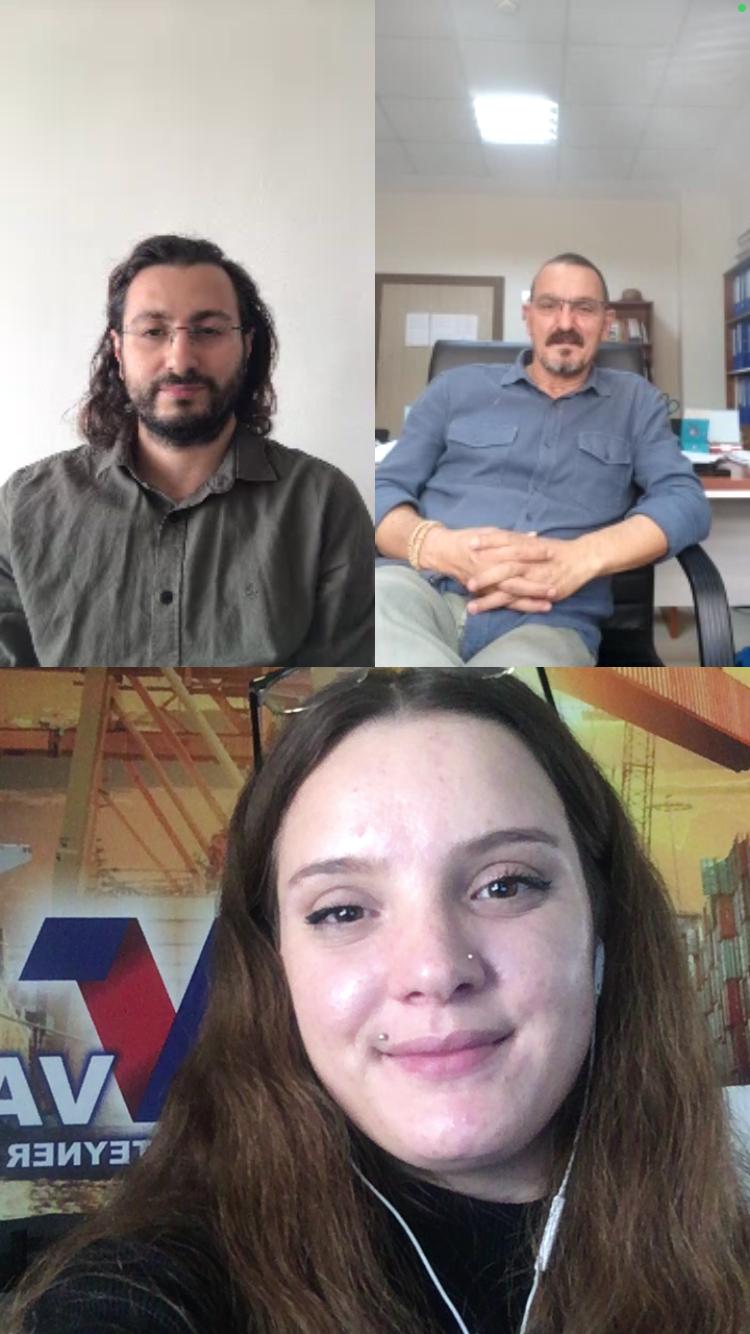 